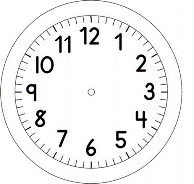 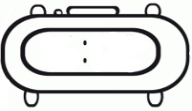 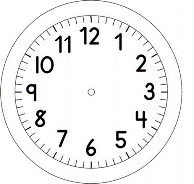 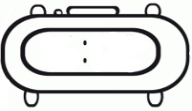 PORTUGUÊS – AS AVENTURAS DE PINÓQUIO-CAPÍTULO IXLEIA: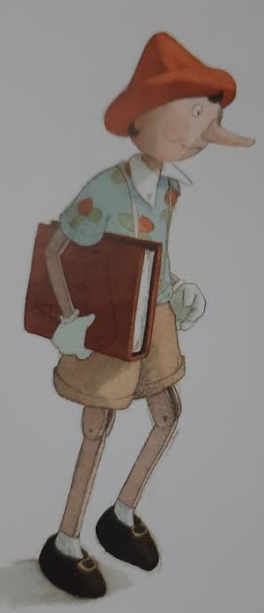 CIRCULE, ACIMA,  AS PALAVRAS: AGORA, LIGUE AS PALAVRAS A SUA FIGURA CORRESPONDENTE COM UMA FLECHA.COMPLETE:P _ _ _ _ _ _O   S _ _ _ _ U   P _ _ A  A  E _ _ _ _ A  L _ _ _ _ _ O  E _ _ _ _ _ O  DO  B _ _ _ O  A  C _ _ _ _ _ _ A   N_ _ _ _ _ _ A  EM  FOLHA.NO QUADRO ABAIXO AS PALAVRAS SE JUNTARAM. ENCONTRE AS PALAVRAS E PINTE CADA UMA COM UMA COR DIFERENTE.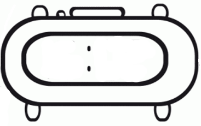 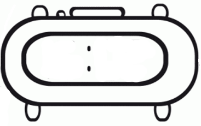 